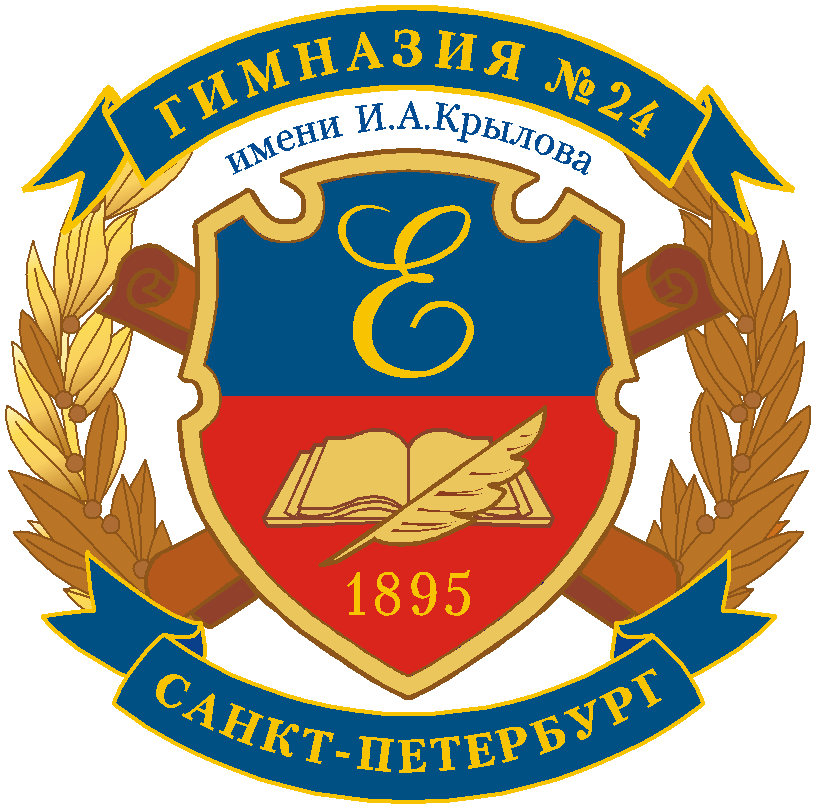 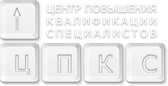 Семинар11 ноября 2021«Проблемы контроля сформированности коммуникативной компетенции на иностранных языках у учащихся средней и старшей школы»ПрограммаЦарицына Т.Ю.Вступительное словоНаш семинар посвящен «Проблемам контроля сформированности коммуникативной компетенции на иностранных языках у учащихся средней и старшей школы».В ходе семинара коллеги представят опыт своей работы.Сегодня в наших выступлениях мы постараемся осветить все компоненты коммуникативной компетенции как речевую, так и языковую, а также социокультурную и компенсаторную компетенции. В ходе выступлений мы чуть подробнее остановимся на речевой компетенции — т.е. на развитии коммуникативных умений в четырех основных видах речевой деятельности (говорении, аудировании, чтении, письме) О чтении и аудировании будем говорить в связи с подготовкой к Всероссийским Проверочным работам. Письмо рассмотрим как важный вид речевой деятельности, необходимый при сдаче огэ. Говорение же затронем, рассматривая систему подготовки учащихся к сдаче ЕГЭ.Мы решили начать со 2 иностранного языка – это испанский язык.Педагог по испанскому языку остановится на языковой компетенции — и покажет, как дети на уроках овладевают новыми языковыми средствами (фонетическими, орфографическими, лексическими, грамматическими) в соответствии c темами и ситуациями общения.Контроль сформированности  лексико-грамматических навыков в процессе игровой деятельности на урокахИз опыта работы учителя испанского языка Синицыной О. Ф.Процесс обучения невозможен без контроля результатов освоения программы. Формирование лексико-грамматических навыков это один из важнейших ее компонентов, а одним из способов контроля их сформированности, причем, наиболее приятным, является игра. Большой плюс нашей профессии в том, что мы можем и даже должны играть на работе, а это один из способов не стареть. Ведь неслучайно говорят, что мы не потому перестаем играть, что постарели, — мы стареем, потому что перестаем играть.Я много играю с моими учениками на уроках. За долгие годы собралась небольшая коллекция игр: покупных, сделанных специально для обучения испанскому языку и знаменитых «Мафии» и «Уно», адаптированных для уроков. Очень активно работаю с карточками для игры в знаменитых людей. Все эти игры могут использоваться на последних уроках четверти для отдыха и развлечения, но с их помощью можно осуществлять контроль, если поставить перед собой такую цель и разработать систему оценивания. Так как я люблю придумывать свои игры и вовлекать в этот процесс таких же любителей детей, мы придумали игру Легофраз или Legofrase. Название игры понятно даже тем, кто не владеет испанским языком. Сразу вспоминается детский конструктор «LEGO», в котором из отдельных деталей и фрагментов создается нечто целое. Так же и в нашей игре. Из отдельных частей слов или отдельных морфем игроки составляют слова, а из них предложения.   В игре есть несколько вариантов. В наиболее простом предлагается список предложений на русском языке, а игроки должны правильно перевести эти предложения за определенное время с русского на испанский, используя только данный им набор карточек. В более творческом варианте игроки должны сами придумать и составить предложения на испанском языке с использованием как можно большего количества карточек. Наша игра подходит как для индивидуальной работы, так и игры по командам. Для командной игры понадобится 2 колоды одинакового набора карточек.Контроль за формированием лексико-грамматических навыков легче осуществить, когда игра является не командной, а индивидуальной. Можно на каждом уроке вызывать 1-2 учеников к доске и пока идет разминка, просить их написать составленные из карточек предложения, а вся группа должна исправить ошибки и оценить их работу. Очень хорошо помогает осуществить контроль всем знакомый с детства «Морской бой». Играем в парах. Каждому игроку дается два чистых игровых поля. На верхнем он заштриховывает свои корабли. Например, первый ход первого игрока «Мы ничего не боимся», т.е. он берет местоимение из горизонтали и глагол в инфинитиве из вертикали. На их пересечение попадает выстрел. Соперник смотрит на свое поле, видит, что в этой клетке его корабль, и говорит «Ранен» «Tocado». Тогда первый игрок бьет фразой «Она тоже ничего не боится». Соперник говорит «Мимо» «Agua» и стреляет по кораблям первого игрока «Я воодушевляюсь». Однотрубный корабль потоплен - «hundido» Дальше все, как в настоящем «Морском бое». Если играет вся группа, т.е. 6-7-8 пар, то можно просить на обороте игровых полей записывать составленные предложения, их-то мы и оценим, собрав и проверив подписанные листочки. Вот здесь подробное описание игры на уроках английского: https://www.teachaholic.pro/grammar-battleship-igra-na-povtorenie-lyuboj-grammaticheskoj-temy-gotovyj-shablonСледующая игра «Ход конем» поможет оценить и проконтролировать степень подготовки всей группы к лексическому диктанту. Допустим, что в диктанте будет 10-16 выражений. Чертим игровое поле 4 на 4 и вписываем туда наши выражения на иностранном языке.Представим, что мы испанцы, изучающие русский язык, и играем на русском. Тема нашего диктанта «Счастливая жизнь современного учителя». Уровень А1, играем в настоящем времени.  Делим группу на две команды. Допустим, команда синих и команда зеленых.  Предположим, по результату жеребьевки начинает команда зеленых. Первый игрок выбирает любую клетку и составляет предложение с выбранным выражением. По правилу игры нужно добавить хотя бы одно слово. Например, «МОИ ДРУЗЬЯ ВСЕГДА УЧАСТВУЮТ В РАЙОННЫХ СЕМИНАРАХ». Второй игрок переводит эту фразу на родной испанский, и если все сделано правильно, команда зеленых ставит в этой клетке свой зеленый знак.Ход переходит к синим. Они ходят буквой Г, т.е. у них есть выбор между МНОГО РАБОТАТЬ, ГОВОРИТЬ ПО ТРЕМ ТЕЛЕФОНАМ, ЖДАТЬ ЛЕТО, ПРОХОДИТЬ АТТЕСТАЦИЮ. Предположим, они выбирают ЖДАТЬ ЛЕТО и составляют фразу: «КОГДА ЗАКАНЧИВАЮТСЯ КАНИКУЛЫ, Я УЖЕ ЖДУ ЛЕТА». Второй игрок команды синих переводит ее на родной испанский, и если все правильно, то команда синих ставит свой синий знак. Ход снова у зеленых. Они идут буквой Г от последней занятой клетки и выбирают между: СТРАДАТЬ ОТ КЛАССНОГО РУКОВОДСТВА и ОЧЕНЬ ЛЮБИТЬ ДЕТЕЙ. Больше ходов у них нет. Например, они выбирают страдания от классного руководства, следующий игрок составляет фразу, его сосед ее переводит. Если кто-то из игроков ошибается, ход уходит в команду соперников. Выигрывает та команда, которая заняла своим цветом наибольшее количество клеток.В процессе игры очень легко осуществить контроль за формированием лексико-грамматических навыков, т.к. хорошо видно, кто не овладел лексикой по теме и не знает изученных грамматических структур. Селезнева С.Ф.Система подготовки к успешному написанию ВПРАбузова А. И. ОСОБЕННОСТИ ПОДГОТОВКИ УЧАЩИХСЯ К ИТОГОВОМУ КОНТРОЛЮ (ПИСЬМЕННАЯ РЕЧЬ)Теперь письмо стало более современным. Учеников просят написать электронное письмо, что повлекло незначительные изменения критериев оценивания. Теперь нет необходимости писать город, страну, дату, а также давать ссылку на предыдущие контакты, что видно из критериев и дополнительной схемы оценивания. Объем письма остался прежним – 100-120 слов.Чтобы успешно сдать экзамен, необходимо знать формат, поэтому нам – учителям важно научить студентов обхождению подводных камней. А для этого необходимо выбирать эффективные материалы.Конечно, первым в списке будет сайт ФИПИ (Федеральный Институт Педагогических Измерений). Здесь много важной и достоверной информации для подготовки. В первую очередь вам как преподавателю необходимо ознакомиться с Кодификатором, спецификацией и демо версией текущего года. Начнем со спецификации. Здесь описание всех заданий, максимальное количество баллов за каждую часть, время выполнения каждого задания, критерии оценивания и уровень сложности заданий. Одним словом, здесь описана вся процедура экзамена. Далее изучаем кодификатор. Здесь есть вся информация о грамматических и лексических темах для экзамена. Все, что указано в кодификаторе, может встретиться на экзамене.Изучение всех этих материалов лучше всего совместить с одновременным изучением демоверсии. Перед нами письмо-стимул из демоверсии текущего года. Мы учим детей анализировать сами вопросы, обращать внимание на важные детали. Например, в первом вопросе мы видим слово kinds во множественном числе, поэтому ответ должен содержать минимум 2 любимых жанра. Во втором вопросе видим вопросительное слово why, следовательно, надо не только ответить, где именно ты предпочитаешь смотреть фильмы, но объяснить почему. А в третьем вопросе необходимо увидеть условное предложение 2 типа и соответственно на него ответить.Необходимо постоянно работать с критериями и объяснять сдающим, что ответы на заданные вопросы должны быть полными и точными. Также помним про нормы вежливости, структуру, деление на абзацы и само собой языковое оформление. Все эти аспекты подробно представлены в критериях.В качестве подготовки учащихся давать полные и точные ответы в рамках warm up можно подобрать вопросы по теме, которую вы проходите или по любой другой теме, представленной в кодификаторе в разделе предметное содержание речи. Я предлагаю детям доставать карточки с вопросами и отвечать на них. А все остальные вместе со мной анализируют, дал ли ученик полный и точный ответ. Для подготовки существует множество пособий. Для практики тестов можно использовать сборники под редакцией Трубаневой, Гудковой, Терентьевой. На самом сайте ФИПИ есть открытый банк заданий. Задания из этого ресурса могут встретиться в реальном экзамене, поэтому они вдвойне полезны в тренировке. Сайт “Решу ОГЭ” дает возможность отслеживать прогресс студента при бесплатной регистрации учителя и учащегося. Здесь вы найдете множество тренировочных вариантов. Далее проходим в раздел Учителю. Перед вами пошаговая инструкция по созданию профиля, классов и проверочных работ. Или можно сразу перейти к видеоинструкции.Также весьма полезным выглядит сервис CloudText. Он помогает проверять письменные работы. После регистрации на почту придет письмо с подробными инструкциями по работе с сайтом. Войдя в личный кабинет, в левом верхнем углу вы увидите три раздела – работы (то, что прислали на проверку), ученики и предметы, которые вы выбрали при регистрации. Попав во вкладку Работы мы создаем свои задания, можно просто копировать с сайта ФИПИ или придумать свое. Далее отправляем ссылку ученикам. Удобно, что сервис сам считает слова. Мы вводим критерии. Сервис также предусматривает следующие типы ошибок: лексические, грамматические, пунктуационные, орфографические, логические, стилистические. Кликнув на место в тексте, где есть ошибка, выбираем ее тип и можем оставить комментарий. В целом, сервис достаточно удобен для работы: и учителю, и ученику наглядно видны ошибки, а также комментарии.В качестве элемента самоконтроля учащиеся могут использовать дополнительную схему оценивания, которая является незаменимой при проверке работ учителями.Винцаревич О. А. Контроль в системе подготовки к сдаче ЕГЭ.Раздел «Говорение».Хочу поделиться с вами своим видением решения проблемы «Контроль в системе подготовки к сдаче ЕГЭ. Раздел «Говорение». Система контроля создается для постоянного отслеживания хода образовательного процесса с целью выявления и оценивания его промежуточных результатов, факторов, повлиявших на них, а также принятия и реализации решений по коррекции и регулированию образовательного процесса. Ведущей задачей контроля является установление соответствия между реальным уровнем сформированности у учащихся коммуникативной компетенции на иностранном языке и требованиями программы. Контроль не должен выступать наказанием. Учитель в результате осуществления контроля получает информацию о качестве своей работы, об эффективности тех или иных приемов и методов обучения и их корректировки в случае необходимости. Для обучающегося значение контроля заключается в стимуле для деятельности, повышении мотивации к обучению, видимости прогресса в обучении. Виды контроля, применяемые в ходе обучения английскому языку:Виды контроля связаны с содержанием развития коммуникативных умений: самоконтроль; самооценка; взаимоконтроль; творческая форма контроля «открытого типа» наряду с объективизированными контрольно-тестовыми заданиями; рефлексия собственной учебной деятельности и совместное решение проблемных задач. Можно отметить, что тестирование является одним из непременных условий современного учебного процесса, оно развивается и совершенствуется с развитием обучения иностранным языкам. В связи с внедрением в учебный процесс электронных средств коммуникации и дистанционного обучения роль тестирования будет неизменно возрастать. В выпускном классе средней школы ВСЕ обучающиеся пишут Всероссийскую проверочную работу по английскому языку. В прошлом учебном году она проходила в компьютеризированном виде. Если мы посмотрим на задания по говорению ВПР 2021 года, мы увидим, что они абсолютно идентичны заданиям раздела «Говорение» ЕГЭ прошлого года. Для обучающихся, которые выбрали английский язык для сдачи на ЕГЭ, ВПР является формой промежуточного контроля, не требующей дополнительной подготовки. Я не приемлю термин «натаскивать» на ВПР или ЕГЭ. Я категорически не согласна, что успешно написать ВПР или сдать ЕГЭ возможно только проделывая задания формата много раз, а контроль осуществлять с помощью ключей, опубликованных в конце многочисленных - валидных и совсем не валидных - сборников по подготовке к ЕГЭ. Подготовка к успешной сдаче ЕГЭ требует постоянной помощи и контроля со стороны учителя, и самоконтроля со стороны обучающегося на протяжении всего периода обучения в школе.Возникает вопрос: что контролируем? То, чему учим. А чему учим? Ответ на этот вопрос мы находим в заданиях ЕГЭ УЧ устной части демонстрационного варианта контрольных измерительных материалов единого государственного экзамена 2022 года по английскому языку и критериях оценивания выполнения заданий устной части.Задание 1. Чтение текста вслух. Моя коллега подробно осветила проблему контроля при подготовке данного задания. Я проанализирую задания 2 и 3 устной части.Задание 2.Условный диалог- расспрос. Запрос информации - задать 4 прямых вопроса. Задание 3. Интервью. Ответить на 5 вопросов развернуто, 2-3 предложения.Согласно требованиям ФГОС учащихся должны уметь вести диалог в ситуациях официального и неофициального общения: диалог этикетного характера; диалог-расспрос; диалог – побуждение к действию; диалог – обмен информацией; диалог – обсуждение проблем; комбинированный диалог, включающий элементы разных типов диалогов; вести полилог, в том числе в форме дискуссии, с соблюдением норм речевого этикета, принятых в стране/странах изучаемого языка. А диалог предполагает, что обучающиеся как задают вопросы, так и отвечают на них.Активизации навыков диалогической речи уделяется время на каждом уроке при организации фронтальной, парной, групповой и индивидуальной работы с обучающимися. Не стоит преуменьшать значение выполнения письменных заданий по грамматике- задай вопрос, отрабатывая правильный порядок слов в вопросительном предложении; упражнения на понимание разницы между прямыми и косвенными вопросами; заданий по чтению – работая в паре или группе, каждый учащийся читает  свою часть текста, а затем задаёт вопросы, чтобы узнать недостающую информацию; и, конечно, фонетических упражнений, отрабатывающих правильную интонацию вопроса. Актуальны уроки «Контроль диалогической речи», «Дискуссия».Умение запрашивать информацию формируется с первого урока английского языка вопросом “What’s your name?». Во время урока учитель контролирует, отвечает ли вопрос по содержанию поставленной задаче, имеет ли правильную грамматическую форму прямого вопроса. Эти требования совпадают с критериями проверки, экзаменуемый за один вопрос получает один балл. Акцентируем внимание учащихся на лимит времени 20 сек на каждый вопрос. Предупреждаем, что принимается к оцениванию и оценивается последний вопрос из заданных в период временного интервала в 20 сек.Перейдём к заданию 3. Каждый вопрос подразумевает ответ, краткую или полную форму. Обучая отвечать на вопросы, учитель контролирует правильный порядок слов в утвердительном или отрицательном предложении, употребление необходимой видо-временной формы глагола, полноту и точность и – если требуется - развернутость ответа.Дан полный и точный развёрнутый ответ (не менее 2 фраз) на заданный вопрос, не превышено время ответа   40 секунд– критерий начисления 1 балла за ответ на вопрос.Для подготовки к успешному выполнению задания 3 можно использовать сайт ФИПИ /Открытый банк заданий ОГЭ/ устная часть/ задание 2.Задание 4 - новый формат задания по говорению высокого уровня сложности - описание и аргументированный выбор фото к проектной работе.  В задании    предлагается проблемная  тема  для  проектной  работы   и 2 фотографии, выбор которых  в  качестве  иллюстраций  надо  обосновать,  и нужно выразить своё мнение по проблеме проектной работы. Время на подготовку – 2,5 минуты. Время для выполнения задания – 2,5 минуты. Проверяемые умения монологической речи: рассказывать, рассуждать в рамках изученной тематики и проблематики, приводя примеры, аргументы; описывать события, излагать факты; подробно/кратко излагать прочитанное/прослушанное/увиденное; высказывать и аргументировать свою точку зрения; делать сообщения, в том числе связанные с тематикой выбранного профиля; делать выводы; оценивать факты/события современной жизни.Для получения высшего балла по критериям коммуникативная задача должна быть выполнена полностью – содержание полно, точно и развёрнуто отражает все 5 аспектов, указанных в задании: минимум 2 детали, связанные с темой проекта, в описании каждой фотографии; минимум 2 важных различия, связанных с темой проекта (допускается 1 неполный аспект; сказано не менее 12–15 фраз; 2–3 фразы по каждому пункту плана). Высказывание должно быть логичным; иметь завершённый характер, средства логической связи использоваться правильно (допускаются 1–2 ошибки в организации высказывания).Впервые в демоверсии представлена дополнительная схема оценивания задания 4, которой пользуются эксперты при оценивании ответов.Для успешного выполнения задания практикуем и контролируем умение описывать фотографии; находить различия, достоинства и недостатки; давать объяснения, как фото иллюстрируют проект; высказывать личное аргументированное мнение. Необходимо обратить внимание на наличие вступления с обращением к другу и заключения; завершённость высказывания; логичность и правильное использование средств логической связи. Для подготовки и отработки хронометража можно использовать онлайн-тренажёры устной части. К сожалению, Макмиллан ещё не изменил формат, а по второй ссылке можно найти 5 вариантов заданий, но не онлайн.На основе вышесказанного мной я делаю вывод: учим и контролируем навыки и умения, прописанные в критериях оценивания выполнения устной части. 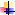 Вступительное слово. Царицына Т. Ю.Контроль сформированности лексико-грамматических навыков в процессе игровой деятельности на уроках. Из опыта работы учителя испанского языка.Синицына О. Ф.Система подготовки к успешному написанию ВПР.Селезнева С. Ф.Особенности подготовки к сдаче ОГЭ. Раздел «Письмо».Абузова А. И.Контроль в системе подготовки к сдаче ЕГЭ. Раздел «Говорение».Винцаревич О. А.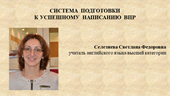 Тема моего выступления – система подготовки к успешному написанию Всероссийских проверочных работ по иностранным языкам. 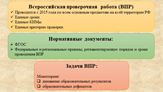 - Всероссийская проверочная работа (или ВПР) – это ежегодная комплексная работа, которая проводится в единые сроки, на основе единых контрольно-измерительных материалов и единых критериев проверки, предоставленных Рособрнадзором. Напоминаю, что по иностранным языкам, а именно – по английскому, немецкому и французскому, ВПР проводятся в 7 и 11 классах.- Нормативной базой для ВПР являются : ФГОС, Федеральные и региональные приказы, регламентирующие порядок и сроки проведения ВПР.В 2022 году ВПР по иностранным языкам, в том числе по английскому языку, будет проводиться для 7х классов – с 1 апреля по 1 мая, а для 11 классов – с 1  по 25 марта. Точные даты каждая образовательная организация устанавливает самостоятельно. - Основные задачи ВПР следующие:  -  отслеживание динамики образовательных результатов и образовательных дефицитов. Эти данные можно найти на сайте Регионального Центра Оценки Качества в ежегодном отчете.Таким образом, ВПР – это не экзамен, а мониторинг, который позволяет проанализировать эффективность образования в разных регионах и усовершенствовать методику образования по каждому предмету. Мы, как учителя, рассматриваем ВПР, как промежуточный контроль.Я считаю, что успешного выполнения ВПР требуются не только знания по предмету, но и - знание формата заданий, критериев оценивания- опыт выполнения заданий и соблюдения хронометража- умение правильно читать задание и выполнять именно то, что требуется. От учителя же требуется грамотная организация работы на каждом уроке.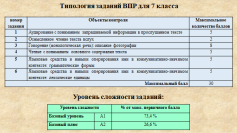 Для всех иностранных языков формат заданий ВПР совпадает.На данном слайде представлены типы заданий, входящие в ВПР для 7х классовКаждый вариант включает 6 заданий, форматы которых вы можете видеть на слайде. 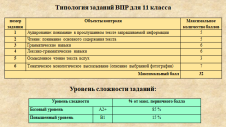 Для 11х классов предлагаются те же типы заданий. Отличается только система начисления баллов и уровень заявленной сложности.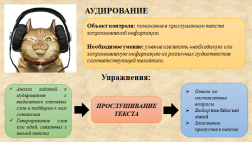 Первое задание для обоих классов, это задание на аудирование. Для того, чтобы успешно выполнять задание на аудирование, согласно спецификации ВПР, размещенной на сайте ФИПИ, необходимо отработать умение извлекать необходимую или запрашиваемую информацию из различных аудиотекстов соответствующей тематики.	Отрабатывать эти навыки можно при помощи различных упражнений: например, Дети прослушивают текст с последующим ответом на поставленные вопросы. Это может быть выбор готового варианта ответа или задания типа правда/ ложь, информация не предоставлена. На уроках я также практикую генерирование слов или идей, связанных с темой текста, заполнение пропусков в тексте после прослушивания.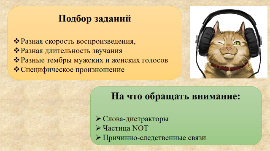 Перед прослушиванием текста необходимо учить учащихся анализировать задание и работать с ключевыми словами. Для обучения аудированию я подбираю задания с различной скоростью воспроизведения, отличающиеся по длительности звучания, разные тембры мужских и женских голосов, в том числе и со специфическим произношением. Кроме того, следует обращать внимание обучаемых на слова-дистракторы: они ярко звучат в тексте, очень похожи на правильные ответы и притягивают плохо знающих учеников, но верными не являются.Повторюсь, что обучаемые должны уметь внимательно читать задание и   обращать внимание на частицу NOT.В ВПР почти всегда присутствует задание, которое требует установить причинно-следственные связи, исходя из имеющихся фактов. Например, если в диалоге один персонаж рекомендует другому взять с собой зонт, то ответ на вопрос, какая погода, предполагается «Дождливая». 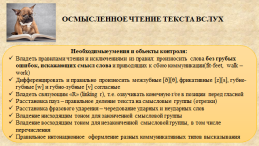 Второе задание ВПР - это Осмысленное чтение текста вслух И на ВПР, и на ОГЭ и на ЕГЭ обучаемым необходимо продемонстрировать следующие навыки, отсутствие которых ведет к  снижению оценки:владение правилами чтения и исключениями из правилДифференцирование и правильное произношение звуковВладение связующим «R» (для англ.яз)Расстановка пауз Расстановка фразового ударения Владение нисходящим и восходящим тоном 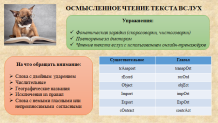 На каждом уроке я акцентирую внимание учащихся на правильное произношение звуков. Для этого каждый урок должен включать фонетическую зарядку. Так же важны упражнения повторения за диктором, где отрабатываются темп речи, паузы, правильное произношение слов и верная интонация.Важно обращать внимание обучаемых на ударение в словах Например, в английском языке это слова с двойным ударением, где в зависимости от ударения меняется смысл. 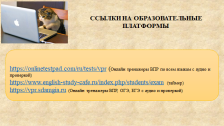 В интернете можно воспользоваться готовыми тренажерами, которые сразу же проверят правильность выполнения задания или прочитают текст вслух. Здесь же можно записать и прослушать свой ответ и отслеживать хронометраж выполнения заданий.В заключение хочу отметить, что подготовка к ВПР не должна заключаться только в натаскивании детей на решение соответствующих заданий. Эта работа начинается намного раньше, с самого начала изучения иностранного языка. На уроках должны постоянно присутствовать упражнения на все виды речевой деятельности